This post is suitable for someone who has been a successful Head of Geography with at least 2 to 3 years’ experienceMain Duties and ResponsibilitiesPerson Specification  Any other duties as reasonably required by your Curriculum Leader or member of the Senior Management Team Hungerhill School is committed to safeguarding and promoting the welfare of children.  Applicants must be willing to undergo child protection screening appropriate to the post including checks with the Disclosure and Baring Service. Hungerhill School is an equal opportunities employer. 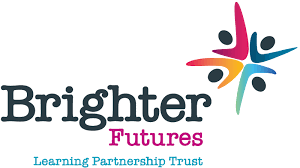 Job DescriptionJob Title:Band:Responsible to:Director of Geography for Brighter Futures Learning Partnership TrustL8 to L12 (Leadership Post) Salary can be negotiable for 	exceptional candidateCEO of Brighter Futures Learning Partnership TrustKnowledge and UnderstandingTo be an effective teacher across the full age and ability range, having a secure knowledge and understanding of the concepts and skills in the appropriate specialist subject(s).To have the knowledge and skills to lead a department(s) successfully and to secure positive outcomes for young people of all abilities. Planning, Teaching and Class ManagementTo prepare lessons thoroughly, utilising long and medium-term plans.To maintain accurate and up-to-date lesson plans, including homework set.To ensure all lessons achieve progression in students’ learning, identifying clear targets, setting appropriate tasks and making the best use of time available.To be familiar with the SEN Code of Practice and respond to the needs of students of all abilities.To make an effective contribution to the development of key skills within the context of the appropriate specialist subject, including literacy, numeracy and ICT.To set high expectations for students’ behaviour and to establish and maintain good standards of discipline.Monitoring, Assessment, Recording and ReportingTo assess students’ progress in a systematic way, marking work thoroughly, promptly and accurately in line with the school’s marking policy.To use the results of assessments to set targets for students to improve further.To keep accurate and up-to-date records of student progress and achievement.To report student progress to parents according to statutory and school requirements.Other Professional RequirementsTo implement all school and department policies.To ensure that the school’s Child Protection and Safeguarding policies and procedures are promoted within the school and adhered to by all members of staffTo work with the appropriate line manager in participating in the school’s appraisal system, including setting targets for professional development.To attend all necessary meetings within the total directed time contained in the current ‘School Teachers’ Pay and Conditions Document’.To foster effective working relationships with professional colleagues.To undertake supervision duties as required before and after school and at break-times within the total directed time contained in the current ‘School Teachers’ Pay and Conditions Document’.To perform all administrative duties as may be reasonably required to fulfil the responsibilities outlined above.To set a good example to students through appropriate professional conduct and presentation.Knowledge and UnderstandingTo be an effective teacher across the full age and ability range, having a secure knowledge and understanding of the concepts and skills in the appropriate specialist subject(s).To have the knowledge and skills to lead a department(s) successfully and to secure positive outcomes for young people of all abilities. Planning, Teaching and Class ManagementTo prepare lessons thoroughly, utilising long and medium-term plans.To maintain accurate and up-to-date lesson plans, including homework set.To ensure all lessons achieve progression in students’ learning, identifying clear targets, setting appropriate tasks and making the best use of time available.To be familiar with the SEN Code of Practice and respond to the needs of students of all abilities.To make an effective contribution to the development of key skills within the context of the appropriate specialist subject, including literacy, numeracy and ICT.To set high expectations for students’ behaviour and to establish and maintain good standards of discipline.Monitoring, Assessment, Recording and ReportingTo assess students’ progress in a systematic way, marking work thoroughly, promptly and accurately in line with the school’s marking policy.To use the results of assessments to set targets for students to improve further.To keep accurate and up-to-date records of student progress and achievement.To report student progress to parents according to statutory and school requirements.Other Professional RequirementsTo implement all school and department policies.To ensure that the school’s Child Protection and Safeguarding policies and procedures are promoted within the school and adhered to by all members of staffTo work with the appropriate line manager in participating in the school’s appraisal system, including setting targets for professional development.To attend all necessary meetings within the total directed time contained in the current ‘School Teachers’ Pay and Conditions Document’.To foster effective working relationships with professional colleagues.To undertake supervision duties as required before and after school and at break-times within the total directed time contained in the current ‘School Teachers’ Pay and Conditions Document’.To perform all administrative duties as may be reasonably required to fulfil the responsibilities outlined above.To set a good example to students through appropriate professional conduct and presentation.SPECIFIC DUTIES AND RESPONSIBILITIESCore Purpose of the RoleWork with the Heads/Curriculum Leads for Geography to increase standards and achievement in Geography across Hungerhill and Doncaster UTCAlign the curriculum for Geography across both sites, to improve outcomes and reduce workloadWork with partner schools in the Brighter Futures Learning Partnership Trust to develop strategically and build upon the Geographic/mathematical skills needed to, and enthusiasm for the subject across the TrustWork in partnership with the CEO, Head Teacher and Principal of Doncaster UTC to provide vision, leadership and direction, ensuring all relevant standards of conduct are met by students and staffAs a Director you will work principally across Hungerhill School and Doncaster UTC. As part of this role you will:inspire, develop, innovate and invigorate the teaching of Geography across the Brighter Futures Learning Partnership Trust (including Primary schools) promote the awe and wonder of Geography through encouraging risk taking, challenge and problem solving.translate the vision and values into every-day work and practicemonitor rigorously the progress of students across Hungerhill School and Doncaster UTC and establish intervention strategies as requiredensure that subject staff understand and make effective use of data to track student performance in order to raise their attainment. lead on department self-evaluation by ensuring that middle leaders monitor accurately the quality of teaching, learning and student progresschallenge the under-performance of staff and develop strategies to support improvementdevise and deliver staff training and developmentline-manage the Geography departments at Hungerhill and Doncaster UTCwork with lead coaches and middle leaders to revise and develop the Geography curriculum across both schoolsreview, revise and develop assessment procedures within Geography in line with the MAT assessment policy.work with Geography teachers in their classrooms using live coaching and modelling, to ensure students demonstrate improvements in relation to prior and expected attainment.share good practice through demonstration lessons.undertake joint classroom observations/learning walks to assist the process of achieving improvements in teaching across the department. develop coaching models to encourage the sharing of good practice and joint curriculum planning across the MAT.work with Geography leaders/TLR holders to develop all aspects of Geography pedagogy, based on self-evaluation and external judgements.use data to analyse and evaluate both school performance in Geography. work alongside the leadership teams to create and monitor action plans for school improvements in mathematics   contribute to each schools’ quality assurance of the Geography department.disseminate strategies and innovative working practices, resulting from research and current Geographic working practices. undertake a teaching commitment commensurate with the level of the post.To work with senior staff leading on the key priorities within the MAT. To undertake any other reasonable duties related to the post as requested by the CEO.Qualities Skills or experience Qualifications and general experience UK Qualified Teacher Status Experience of successful leadership of a Geography department Minimum of five years’ teaching experience in at least one mainstream secondary school Experience of teaching at KS4 and KS5Accountability for learning outcomes of a significant group/ number of students Honours degree from a recognised university Evidence of and a commitment to recent relevant professional developmentA relevant postgraduate qualification  EvidenceLetterApplication formInterviewReferenceTeaching and Learning An outstanding classroom practitioner, with a track record of validated outcomesUse of data and performance management for benchmarking and setting targets for improvement  The development of a personalised learning culture Use of new technologies in learning and teaching as well as management and administration EvidenceLetterApplication formInterviewReferenceLeadership experience Recent experience leading a team of staffEstablishing and using self-review systems as a tool for schoolimprovementUsing data effectivelyProven impact in raising standards across a Geography department Use of data systemsEvidenceLetterApplication formInterviewReferenceA sense of moral purpose based on the school’s values The ability to contribute to a shared strategic vision for the school/college  A commitment to an inclusive style of management Using collaboration to translate a shared vision into practice The ability to apply a range of skills to diffuse and de-escalate conflict A commitment to the Trust’s inclusive approachEvidenceLetterApplication formInterviewReferenceAmbition Show initiativeTaken direct responsibility for a project which has led to schoolimprovementAssume additional responsibilitiesEvidenceLetterApplication formInterviewReferenceExcellent interpersonal skills Genuine concern for others Decisive, determined and self-confident Integrity, trusted, honest and open Accessible and approachable Clarifies boundaries, keeps others informed and involves others in decision Encourages critical and strategic thinking Intellectual versatility Excellent attendance and punctualityEvidenceLetterApplication formInterviewReferenceWork/Life balance A positive attitude and commitment  A sense of humourEvidenceLetterApplication formInterviewReference